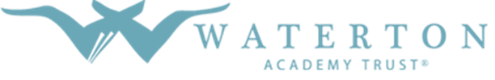 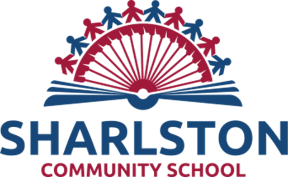 Intent  At Sharlston Community School we are committed to providing all children with learning opportunities that will engage them in art. We aim to inspire pupils to develop their own ideas, enhance their imagination through exploring a range of different media and to take inspiration from artists from around the world.A high-quality art education should; Teach pupils the skills required to complete a drawing, painting, print, sculpture, collage or digital image.Explore, experiment and refine the necessary skills to produce their creative pieces.Learn how artists from the past have influenced the development of art. Nurture pupils' curiosity and imagination to take inspiration from their locality and the wider world.Provide them with the necessary vocabulary in order to confidently discuss their art work and the work of others.Our intent, at Sharlston Community School, is to offer a broad and balanced Art curriculum, providing opportunities for our children to gain the essential knowledge, skills and understanding which will enable them to flourish and reach their full potential in life and SHINE! We are using the KAPOW curriculum to support the teaching of Art throughout KS1 and KS2. The knowledge and skills build upon what has been taught and experienced in the Early Years Foundation Stage and fully prepares children for the next step in their learning. Our curriculum is interwoven with developing the key attributes embodied within our AT SHARLSTON WE SHINE message:  S how Respect -Respect ourselves, others, property and our surroundings Intent: to develop confident, responsible and compassionate global citizens who demonstrate an appreciation of art in the world we live in. H ave ambition -Have high aspirations to succeed in life Intent: to inspire pride, aspirations and high expectations of what can be achieved both during lesson and in the future, and develop an awareness of the vast range of career opportunities available by studying art.  I nvolve every one -Enjoying being together, and celebrate differences Intent: to develop kind, fair members of a multi-cultural society who can communicate effectively, celebrate diversity and uniqueness, tackle discrimination, challenge stereotypes and promote equity and who value the creativity portrayed through art from artists from around the world. Through the teaching of art, long standing stereotypes of gender, race and age are challenged, to encourage pupils from all backgrounds to see themselves as artists. N ever give up -Be resilient and determined to do your very best Intent: In Art, we aim to develop resilient learners who persevere, take risks, are open to feedback, self-reflect and embrace challenge with a growth mindset.   E njoy learning –Engage with learning new things in and out of school Intent: to provide rich learning experiences which develop language both within and beyond the classroom, linking and recapping prior learning and motivating and engaging learners. Ensuring children’s Cultural Capital is developed by providing opportunities to visit art galleries and appreciate art work from a range of artists. Implementation of the Art Curriculum We believe that Art has an important place in our school curriculum. A two year, long term rolling programme maps out the coverage of teaching and learning opportunities for children to develop and embed progressive skills that they are taught. Our curriculum is designed and planned to show progression in skills from Early Years to Upper Key Stage 2.   At Sharlston Community School we want all of our children to reach key milestones at the end of each key stage in each of the Disciplinary Concepts to learn how to ‘be’ an Artist’ and  that underpin every Art focus that we teach:  • To develop ideas• To master techniques- Teach pupils the skills required to complete a drawing, painting, print, sculpture, or collage.• To take inspirations from the greatsKnowledge elements:Practical TheoreticalDisciplinary  SketchbooksThe children will be given half termly opportunities to practise and explore the skills taught in their sketch book. This will provide them with the necessary opportunity to revisit previously taught skills and record their journey as artists.Impact After following our carefully designed SHINE Curriculum, the impact is that by the time pupils leave Sharlston Community School they have a secure understanding of the academic content of our Art Curriculum; with the understanding of how to be socially, morally, spiritually and culturally responsible and aware; how to make positive contributions to the local and global community and how to endeavour to be the best that they can be.They understand the vast range of career opportunities using art skills that are open to them if they work hard. We aim for all of our children to leave our school respectful, skilful, ambitious and with a thirst for life and all it has to offer. 